О создании комиссии по соблюдению требований к служебному поведению           муниципальных служащих администрации сельского поселения «Кузьёль»В соответствии с Федеральным законом от 25 декабря 2008 года №273-ФЗ «О противодействии коррупции», постановлением администрации МР «Койгородский» от 28 июля 2016 года №43/07 « Об организации деятельности по противодействию коррупции в муниципальном образовании муниципального района «Койгородский» и муниципальных образованиях сельских поселений, расположенных в границах муниципальных образований» 	1.  Утвердить состав комиссии по соблюдению требований к служебному поведению муниципальных служащих администрации сельского поселения «Кузьёль», согласно приложению.	2. Распоряжение «О создании комиссии по соблюдению требований к служебному поведению           муниципальных служащих администрации сельского поселения «Кузьёль»» № 14-р от 17.05.2019 г. считать утратившим силу.	3. Контроль за исполнением настоящего распоряжения оставляю за собой.  Глава сельского поселения « Кузьёль»                                                       В.П.Шакирова                                                            Приложение Утверждено распоряжением администрации сельского поселения «Кузьёль»от 22.10.2021 г №18-рСостав комиссии по соблюдению требований к служебному поведению муниципальных служащихадминистрации сельского поселения «Кузьёль»Лист согласования к распоряжению администрациисельского поселения «Кузьёль»от 22 октября 2021 г №18-р“Кузьёль” сикт овмодчоминса администрация“Кузьёль” сикт овмодчоминса администрация“Кузьёль” сикт овмодчоминса администрация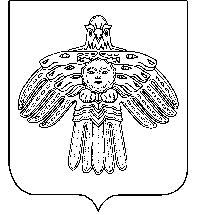 Администрация сельского поселения«Кузьёль»Администрация сельского поселения«Кузьёль»ТШÖКТÖМРАСПОРЯЖЕНИЕот22 октября                2021 г.            №             № 18 -рпст. Кузьёль  Республика Комипст. Кузьёль  Республика Комипст. Кузьёль  Республика КомиФИОШакирова Вера Петровнаглава сельского поселения «Кузьёль»председатель комиссииЧисталева Валентина Владиславовнаглавный бухгалтер администрации СП «Кузьёль»заместитель председателя комиссииГабова Юлия Евгеньевна Специалист 1 категории администрации СП «Кузьёль»секретарь комиссии Барсукова Светлана Анатольевнадепутата Совета СП «Кузьёль»член комиссии Тумкина Любовь Валерьевна депутата Совета СП «Кузьёль» член комиссииФИОподпись Барсукова Светлана АнатольевнаТумкина Любовь Валерьевна